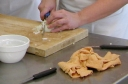 Národný projekt e-modelu HACCP a metrologického programuVložené 10.2.2012 | Autor: RedakciaZ Ministerstva školstva, mládeže, ved výskumu a športu sme dostali oznámenie o realizácii e-modelu HACCP a metrologického programu pre zariadenia školského stravovania.Z Ministerstva školstva, mládeže, vedy, výskumu a športu sme dostali toto oznámenie:MŠVVaŠ SR v súlade s Programovým vyhlásením vlády SR – skvalitniť školské stravovanie odsúhlasilo   – národný projekt e-modelu HACCP a metrologického programu pre zariadenia školského stravovania s cieľom zjednotiť postupy pri odstraňovaní rizík pri výrobe jedál a nápojov v zariadeniach školského stravovania a zjednodušiť systém administrácie dokumentácie, ktorá s touto agendou súvisí.Celý projekt sa bude realizovať v etapách podľa schváleného harmonogramu a jeho súčasťou budú aj vzdelávacie aktivity pre všetky zariadeniach školského stravovania bez rozdielu zriaďovateľa. Poradenstvo a technická podpora bude prebiehať v období od apríla do júna 2012 tak, aby si každá vedúca školskej jedálne prácu so systémom osvojila a dokázala využiť v praxi. V súčasnosti prebieha proces sumarizácie prístupových hesiel a v mesiaci marec prebehnú vzdelávacie aktivity v pôsobnosti krajských školských úradoch.Celý projekt je financovaný z rozpočtu sekcie regionálneho školstva a všetky aktivity ako aj samotný e-model HACCP a metrologický program vydaný MŠVVaŠ SR budú pre zariadenia školského stravovania poskytnuté zdarma.